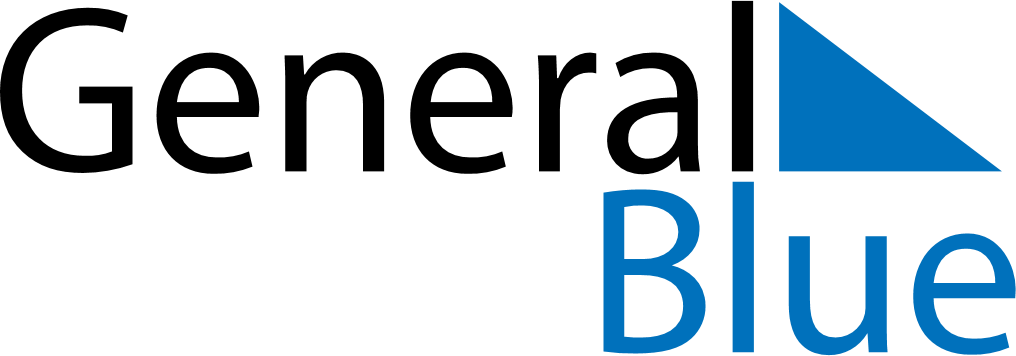 May 2029May 2029May 2029BoliviaBoliviaSundayMondayTuesdayWednesdayThursdayFridaySaturday123456789101112Ascension Day13141516171819202122232425262728293031